Primaria de Tualatin Fundación de Arte (TEAF)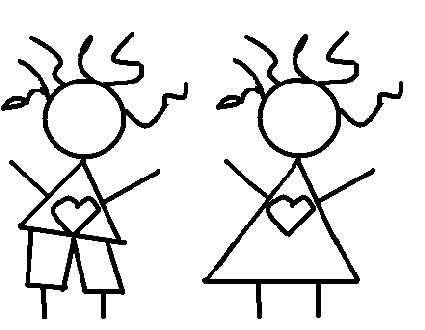 Registración para Día de Campamento de TEAFViernes, 14 de abril 2017 desde las 8:30a.m. hasta las 3:30 p.m.Costo: $50 por estudiante/$35 para Almuerzo Reducido o Gratis ¿Su estudiante necesita algo divertido y emocionante que hacer el Día de Trabajo de Maestros? ¿Les gusta el arte, ciencias, recreación y la pizza? ¡Inscriba a su estudiante para nuestro primer campamento de Día de TEAF!Campamento de Día es una manera divertida para que su estudiante pase el día que no hay clases. Los niños harán proyectos de arte y manualidades, explorarán ciencias, jugarán juegos y recreación, disfrutarán de una película y pasarán tiempo con sus amigos.Quien: Grados 2-5Los estudiantes necesitan traer: una sudadera, chaqueta o abrigo; una botella de agua; zapatos cómodos y ropa que se puedea ensuciar; ¡gran actitud; y sentido de diversión y de aventura!No se proporcionará transportación para el Campamento de Día. Los estudiantes pueden registrarse, comenzando a las 8:25a.m. en la Rotonda. La recogida es puntual a las 3:30p.m., en la Rotonda.Inscripción: La tarifa incluye merienda y almuerzo de pizza. Los fondos recaudados beneficiarán al programa TEAF.La inscripción es por orden de llegada para los primeros 75 estudiantes. Todas las inscripciones deben ser entregadas a la oficina, terminadas y con el pago (cheques pagados a "TEAF"), a más tardar al mediodía del miércoles 12 de abril de 2017. No se aceptarán inscripciones tardías.Preguntas o voluntarios, por favor comuníquense con nuestra coordinadora de TEAF, Heather Roberts, al 503.431.4804 o envíe un correo electrónico a hroberts@ttsd.k12.or.us- - - - - - - - - - - - - - - - - - - - - - - - - - - - - - - - - - - - - - - - - - - - -  (Corte está parte) - - - - - - - - - - - - - - - - - - - - - - - - - - - - - - - - - - - - - - - - - - - - FORMULARIOS DEBEN ENTREGARSE A MÁS TARDAR A MEDIO DÍA 4/12/17Nombre del Estudiante: __________________________________________________	Maestro/a: ________________________      Grado: ____Nombre de Padres: ______________________________________________________	Teléfono: _______________¿Califica su estudiante para almuerzo gratis/reducido? Si/No                                       (*Las becas reducen el precio de las clases  $35 para los niños que califican.) ¿Te gustaría solicitar una beca? S/N           (número limitado de becas disponible)Mi niño va a  (marque uno): _____ caminar a casa	                             _____ ser recogido – Recogido por: ___________________________________________________________________________________Indique cualquier alergia de comida que tiene su niño: __________Al firmar esta forma, he leído y entiendo lo que está escrito arriba y estoy de acuerdo con las condiciones: 1. Mi niño tiene permiso para asistir a Día de Campamento de TEAF. 2. Entiendo que más de dos ausencias o mal comportamiento  son razones para remover a su niño de las actividades de TEAF. Yo entiendo que el comportamiento perturbador puede resultar en eliminación inmediata del Campamento de Día .3. Voy a proveer la ropa y los zapatos adecuados para las actividades__________________________________________________________________                                                                                       (Firma del Padre/Guardián (Requerido)		Fecha